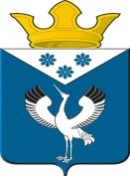 Российская ФедерацияСвердловская областьГлава муниципального образованияБаженовское сельское поселениеПОСТАНОВЛЕНИЕот 24.02.2021г.с.Баженовское                                         № 17Об отмене Административного регламента предоставления муниципальной услуги  «Предоставление гражданам жилых помещений в связи с переселением их из ветхого жилищного фонда и зон застройки (сноса)», утвержденного постановлением главы МО Баженовское сельское поселение от 27.01.2014г. № 10          Рассмотрев Протест Прокуратуры  Байкаловского района от 18.02.2021 г № 01-13-2021 на Административный регламент предоставления муниципальной услуги «Предоставление гражданам жилых помещений в связи с переселением их из ветхого жилищного фонда и зон застройки (сноса)», утвержденный постановлением главы МО Баженовское сельское поселение от 27.01.2014г. № 10, ПОСТАНОВЛЯЮ:1.Признать утратившими силу следующие постановления:- Постановление главы МО Баженовское сельское поселение от 27.01.2014г. № 10 «Об утверждении Административного регламента предоставления муниципальной услуги «Предоставление гражданам жилых помещений в связи с переселением их из ветхого жилищного фонда и зон застройки (сноса)»;- Постановление главы МО Баженовское сельское поселение от 18.12.2015г. № 219 «О внесении изменений и дополнений в Постановление Главы МО Баженовское сельское поселение от  27.01.2014г. № 10 «Об утверждении Административного регламента предоставления муниципальной услуги  «Предоставление гражданам жилых помещений в связи с переселением их из ветхого жилищного фонда и зон застройки (сноса)»;- Постановление главы МО Баженовское сельское поселение от 03.06.2016г. № 122 «О внесении изменений в Постановление Главы МО Баженовское сельское поселение № 10 от 27.01.2014 года «Об утверждении административного регламента «Предоставление гражданам жилых помещений в связи с переселением их из ветхого жилищного фонда и зон застройки (сноса)»2.Опубликовать настоящее Постановление в газете "Вести Баженовского сельского поселения" и разместить на официальном сайте Администрации в сети «Интернет».3.Контроль за исполнением настоящего Постановления оставляю за собой.Глава муниципального образованияБаженовское сельское поселение                                                      С.М. Спирин